#spreadasmile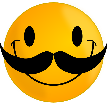 This 1.2 term the school council have decided to have a kindness theme entitled #spread a smile.Each class will decide on different ways in which we can show kindness to others and these ‘acts of kindness’ will be written on slips of paper and put in a container.  Each class will think of their own acts of kindness and put them in a personalised container.Each week, the school council rep will randomly select an act of kindness and everyone in the class will have to try and fulfil it throughout the week.Each class will have a ‘Spread a Smile’ book where class members can write down either what they have done for someone else, or what someone else has done for them.#bekind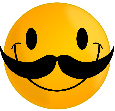 